№54  Тема: Полезные продукты.  Решаю примеры и задачи Тема: Полезные продукты.  Решаю примеры и задачи Тема: Полезные продукты.  Решаю примеры и задачи Школа/ДО:  Школа/ДО:  Школа/ДО:  Дата: Дата: Дата: Ф.И.О. педагога: Скрипкина .О.В.Ф.И.О. педагога: Скрипкина .О.В.Ф.И.О. педагога: Скрипкина .О.В.Предшкольный класс/группа   Предшкольный класс/группа   Предшкольный класс/группа   Количество присутствующих:  Количество отсутствующих: Количество отсутствующих: Цель  обучения  Цель  обучения  0.4.1.3 Решать простейшие примеры и задачи на основе наглядности. 0.4.1.3 Решать простейшие примеры и задачи на основе наглядности. 0.4.1.3 Решать простейшие примеры и задачи на основе наглядности. 0.4.1.3 Решать простейшие примеры и задачи на основе наглядности. Предполагаемый результат Предполагаемый результат Все воспитанники будут:  Решать задачи путем пересчета групп предметов и читать простейшие примеры на основе наглядности.Многие воспитанники будут: решать простейшие примеры и задачи на основе наглядности. Некоторые воспитанники будут:  самостоятельно составлять и затем решать простейшие примеры и задачи на основе наглядности. Все воспитанники будут:  Решать задачи путем пересчета групп предметов и читать простейшие примеры на основе наглядности.Многие воспитанники будут: решать простейшие примеры и задачи на основе наглядности. Некоторые воспитанники будут:  самостоятельно составлять и затем решать простейшие примеры и задачи на основе наглядности. Все воспитанники будут:  Решать задачи путем пересчета групп предметов и читать простейшие примеры на основе наглядности.Многие воспитанники будут: решать простейшие примеры и задачи на основе наглядности. Некоторые воспитанники будут:  самостоятельно составлять и затем решать простейшие примеры и задачи на основе наглядности. Все воспитанники будут:  Решать задачи путем пересчета групп предметов и читать простейшие примеры на основе наглядности.Многие воспитанники будут: решать простейшие примеры и задачи на основе наглядности. Некоторые воспитанники будут:  самостоятельно составлять и затем решать простейшие примеры и задачи на основе наглядности. Языковая  цель Языковая  цель Воспитанники могут: объяснять, как решить простейшие примеры и задачи на основе наглядности и решать путем пересчета групп предметов. Предметная лексика и терминология:  Задача, пример, сложение, вычитание. Вопросы для обсуждения:  Расскажите,  какой знак вы выберете  для записи решения задачи, почему? Можете ли вы объяснить, какие знаки помогли  вам записать примеры? Можете  ли вы прочитать примеры по-разному? Письмо:  Воспитанники могут: объяснять, как решить простейшие примеры и задачи на основе наглядности и решать путем пересчета групп предметов. Предметная лексика и терминология:  Задача, пример, сложение, вычитание. Вопросы для обсуждения:  Расскажите,  какой знак вы выберете  для записи решения задачи, почему? Можете ли вы объяснить, какие знаки помогли  вам записать примеры? Можете  ли вы прочитать примеры по-разному? Письмо:  Воспитанники могут: объяснять, как решить простейшие примеры и задачи на основе наглядности и решать путем пересчета групп предметов. Предметная лексика и терминология:  Задача, пример, сложение, вычитание. Вопросы для обсуждения:  Расскажите,  какой знак вы выберете  для записи решения задачи, почему? Можете ли вы объяснить, какие знаки помогли  вам записать примеры? Можете  ли вы прочитать примеры по-разному? Письмо:  Воспитанники могут: объяснять, как решить простейшие примеры и задачи на основе наглядности и решать путем пересчета групп предметов. Предметная лексика и терминология:  Задача, пример, сложение, вычитание. Вопросы для обсуждения:  Расскажите,  какой знак вы выберете  для записи решения задачи, почему? Можете ли вы объяснить, какие знаки помогли  вам записать примеры? Можете  ли вы прочитать примеры по-разному? Письмо:  Предшествующие знания  Предшествующие знания  Сложение и вычитание, знаки +, –, =, >,< счет и сравнение групп предметов. Сложение и вычитание, знаки +, –, =, >,< счет и сравнение групп предметов. Сложение и вычитание, знаки +, –, =, >,< счет и сравнение групп предметов. Сложение и вычитание, знаки +, –, =, >,< счет и сравнение групп предметов. План План План План План План Планируемое время Запланированная деятельность  Запланированная деятельность  Запланированная деятельность  Запланированная деятельность   Ресурсы 0-5 минуты Мотивация. Педагог предлагает детям составить правила поведения за столом. Например: ,  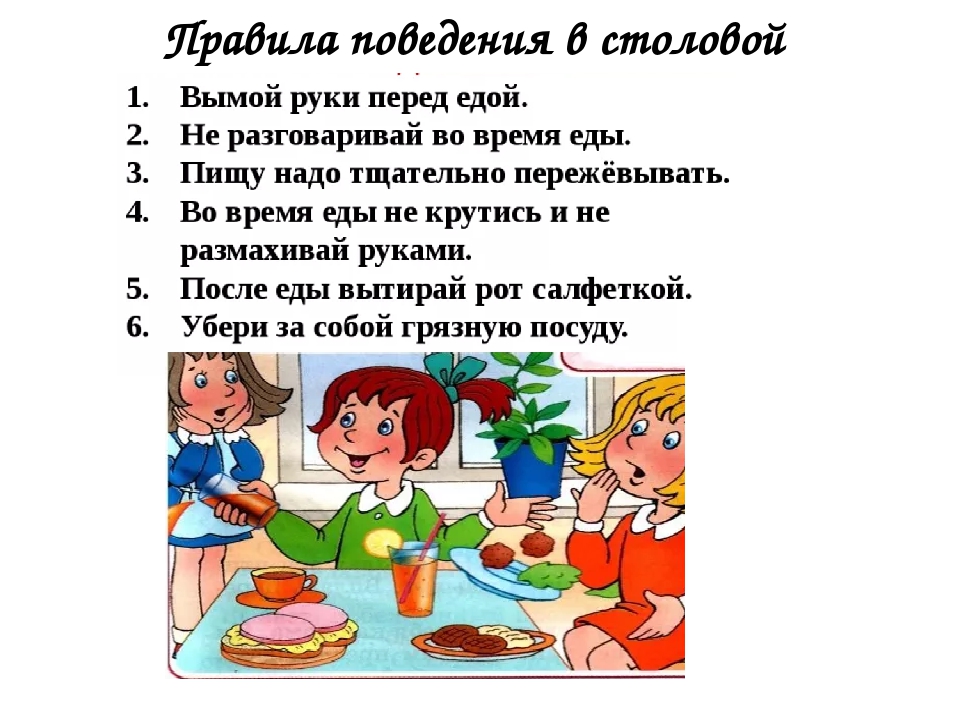 Мотивация. Педагог предлагает детям составить правила поведения за столом. Например: ,  Мотивация. Педагог предлагает детям составить правила поведения за столом. Например: ,  Мотивация. Педагог предлагает детям составить правила поведения за столом. Например: ,  Наглядности . .  Актуализация. Педагог вовлекает в игру «В столовой»  или «В кафе». При помощи пластмассовых муляжей составляют ситуации для задач. По ним записывают примеры при помощи карточек. Расскажите,  какой знак вы выберете  для записи решения задачи, почему. Можете ли вы объяснить, какие знаки помогли  вам записать примеры? Можете  ли вы прочитать примеры по-разному? 6-15 Постановка цели (проблемная ситуация). (К) Сегодня мы будем считать и решать задачи о столовой. Применение изученного. (К) Во фронтальной работе предлагает  составлять и решать задачи по картинке к заданию №1. Азбука тетрадь, счетный материал. 16-25 Применение изученного и коррекция умений.  (И) Было 7 чашек. 2 разбили.Сколько осталось?Задание №2Предлагается  сравнить группы предметов со знаками  =, >,<. Работа проводится в парах.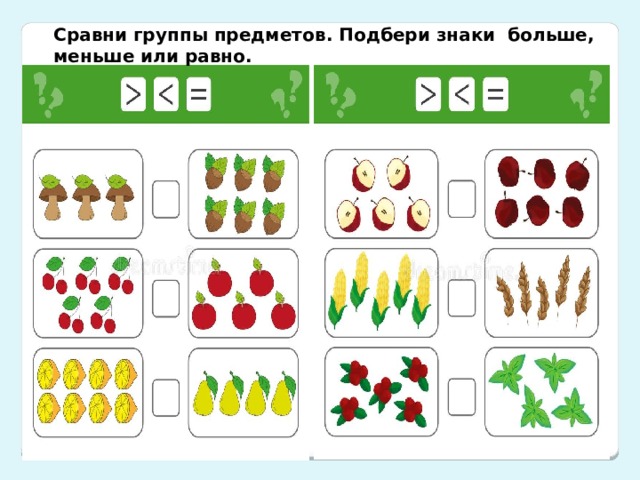  Задание№3. Выполните коллективно.Дети решают примеры и называют, какие овощи нужныдля борща. Это примеры с ответом 7, что написано накорзине . Когда все убедятся в верности ответа, каждыйиндивидуально проводит линию.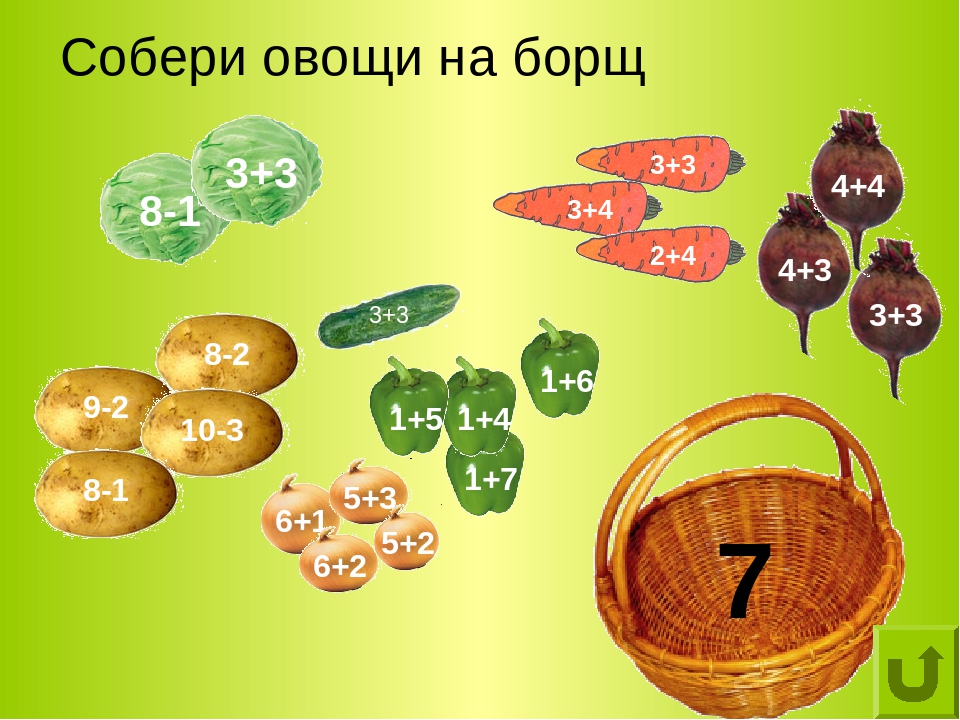 Азбука-тетрадь, наборное полотно. Раздаточный материал. 26-30 Рефлексия. Педагог подводит итог, поощряет детей.  Предлагает оценить свою работу на занятии при помощи «Лесенки успеха». Педагог поясняет: на нижней ступеньке нужно дорисовать смайлика с грустным ротиком, если у ребенка было много ошибок. На средней ступеньке – с ровным ротиком, если мало ошибок. На верхней ступеньке – с улыбкой, если все было без ошибок и ребенок хорошо понял тему. Азбука-тетрадь. Смайлики. 